3 августа  - "День пожарной безопасности в детском саду".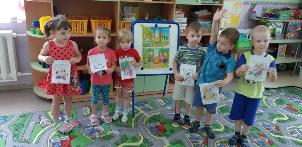 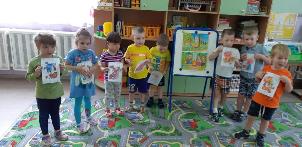 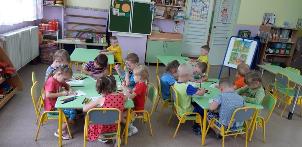 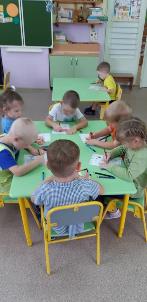 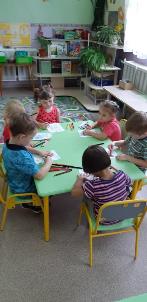 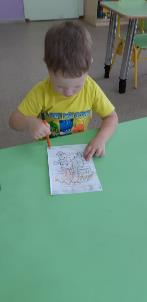 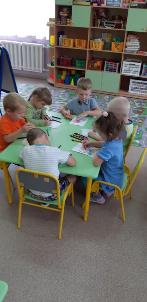 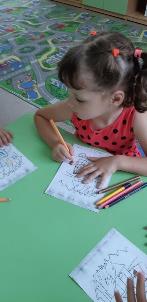 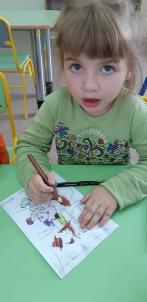 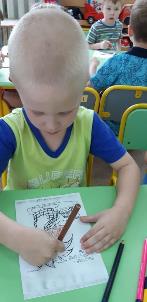 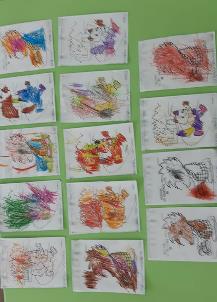 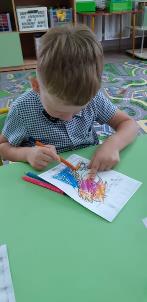 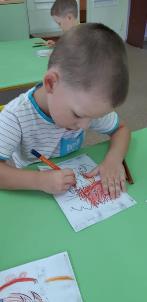 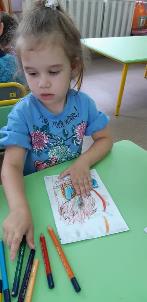 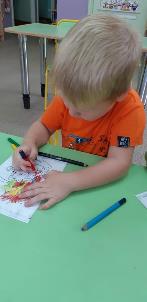 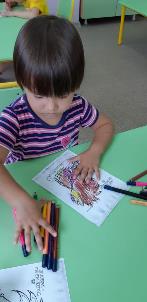 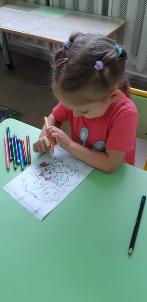 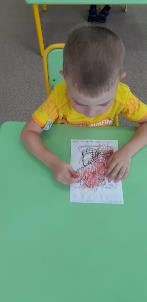 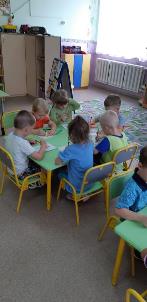 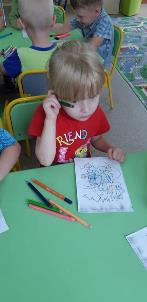 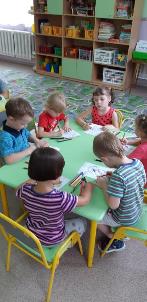 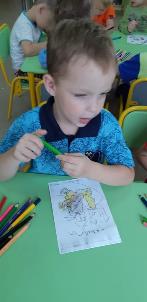 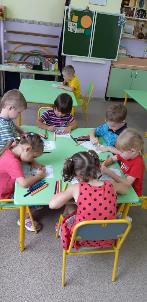 